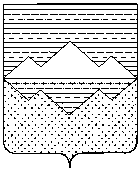 СОБРАНИЕ ДЕПУТАТОВСАТКИНСКОГО МУНИЦИПАЛЬНОГО РАЙОНАЧЕЛЯБИНСКОЙ ОБЛАСТИРЕШЕНИЕот 27 января 2021 года № 54/10	г.СаткаО внесении изменений в решение Собрания депутатов Саткинского муниципального района от 27.12.2017 № 280/35 «Об оплате труда главы муниципального образования, депутатов представительных органов муниципального образования, осуществляющих свои полномочия на постоянной основе, муниципальных служащих в новой редакции»В целях приведения нормативно правовых актов Саткинского муниципального района в соответствии с Постановлением Правительства Челябинской области  от 25.12.2020 г. № 723-п «О нормативах формирования расходов бюджетов городских округов (городских округов с внутригородским делением), муниципальных районов, внутригородских районов, городских и сельских поселений Челябинской области на оплату труда депутатов, выборных должностных лиц местного самоуправления, осуществляющих свои полномочия на постоянной основе, и муниципальных служащих на 2021 год», Уставом Саткинского муниципального района,  СОБРАНИЕ ДЕПУТАТОВ САТКИНСКОГО МУНИЦИПАЛЬНОГО РАЙОНА РЕШАЕТ:	1. Внести в решение Собрания депутатов Саткинского муниципального района от 27.12.2017 № 280/35 «Об оплате труда главы муниципального образования, депутатов представительных органов муниципального образования, осуществляющих свои полномочия на постоянной основе, муниципальных служащих в новой редакции», следующие изменения: 	1) приложение 4 изложить в новой редакции (приложение 1 к настоящему решению).	2. Настоящее Решение вступает в силу с момента подписания и распространяется на правоотношения, возникшие с 1 января 2021 года.	3. Контроль за исполнением настоящего решения возложить на комиссию по финансам, бюджету и экономической политике (председатель – А.А. Витьшев).И.о. Главы Саткинского муниципального района					П.А. БарановПриложение № 1к решению Собрания депутатов Саткинского муниципального районаот 27 января 2021 года №54/10Приложение № 4к решению Собрания депутатов Саткинского муниципального районаот «27» декабря 2017 г. № 280/35Предельные нормативы формирования расходов на оплату труда выборных должностных лиц местного самоуправления, осуществляющих свои полномочия на постоянной основе, и муниципальных служащих (включая начисления на заработную плату), за исключением расходов, осуществляемых за счет целевых межбюджетных трансфертов из областного бюджета на 2021 год№ п/пНаименование органа местного самоуправления, отраслевого (функционального) органа местного самоуправленияПредельный размер норматива формирования расходов на оплату труда выборных должностных лиц местного самоуправления, осуществляющих свои полномочия на постоянной основе, и муниципальных служащих (включая начисления на заработную плату), за исключением расходов, осуществляемых за счет целевых межбюджетных трансфертов из областного бюджета (в тыс. рублей)1.Администрация Саткинского муниципального района30 004,32.Собрание депутатов Саткинского муниципального района3 256,53.Контрольно-счетная палата Саткинского муниципального района5 118,64.Финансовое управление администрации Саткинского муниципального района18 799,25.Управление материальных ресурсов администрации Саткинского муниципального района2 595,96.Управление строительства и архитектуры администрации Саткинского муниципального района7 752,27.Управление земельными и имущественными отношениями Администрации Саткинского муниципального района11 201,58Управление жилищно-коммунального хозяйства администрации Саткинского муниципального района3 177,59Управление социальной защиты администрации Саткинского муниципального района 738,0ИТОГО 2021 год82 643,7